    　　　　やまなし心のバリアフリー宣言事業所☆ この企業・事業所へのお問い合わせ先 　 ホームページ　 －（登録なし）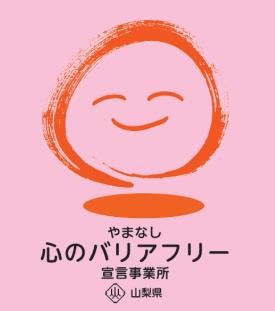 所在地   甲府市北口二丁目９番１２号担当部署　 －（登録なし）担当者   －（登録なし）電話番号   ０５５－２３３－４５４５ＦＡＸ番号   ０５５－２３３－４５７７事業所名 相互タクシー株式会社宣言内容 ◇　全ての障害者に対して、障害を理由とする不当な差別をいたしません。◇　全ての障害者に対して、合理的な配慮の提供に努めます。◇　障害者と障害者でない者が相互に人格と個性を尊重し合いながら共に暮らすことができる共生社会の構築に係る取組を進めます。主な取組 障害のある人へのタクシー運賃の１割引を実施しています。障害者差別の禁止等について、職員研修を重ね、心のバリアフリーへの理解と意識を高めています。障害福祉サービス事業所等からの送迎を請け負っています。